ПОСТАНОВЛЕНИЕот 25.01.2024 г. № 22а.  ХакуринохабльО назначении публичных слушаний по проекту «О  внесении изменений в Правила землепользования и застройки муниципального образования «Джерокайское сельское поселение», утвержденные Решением Совета народных депутатов муниципального образования «Джерокайское сельское поселение» Шовгеновского района Республики Адыгея от 25.12.2012г.       В соответствии с Градостроительным Кодексом Российской Федерации, Федеральным законом от 6 октября 2003 г. №131-ФЗ "Об общих принципах местного самоуправления в Российской Федерации" и с законом Республики Адыгея от 4 августа 2021г. №490 «О перераспределении отдельных полномочий в области градостроительной деятельности между органами местного самоуправления и органами государственной власти Республики Адыгея»  и с Положением "О порядке организации и проведения общественных обсуждений или публичных слушаний в области градостроительной деятельности в Шовгеновском районе", утвержденным решением Совета народных депутатов Шовгеновского района от 13.07.2018 г. №83. В связи с  обращением Комитета Республики Адыгея по архитектуре и градостроительству №054-375 от 23.01.2024г.ПОСТАНОВЛЯЮ:Назначить публичные слушания по проекту внесения изменений в Правила землепользования и застройки муниципального образования «Джерокайское сельское поселение». Публичные слушания провести с 29 января 2024 года до 09 февраля 2024 года. Собрание участников публичных слушаний провести 12 февраля 2024 года в 14 часов 00 минут в отделе архитектуры, градостроительства и ЖКХ муниципального образования «Шовгеновский район» по адресу: а. Хакуринохабль, ул. Шовгенова, 13.Ознакомиться с материалами по проекту внесения изменений в Правила землепользования и застройки муниципального образования «Джерокайское сельское поселение» можно в отделе архитектуры, градостроительства и ЖКХ администрации муниципального образования «Шовгеновский район» и на официальном сайте администрации муниципального образования  «Шовгеновский район».   Заявления об участии в публичных слушаниях, предложения граждан по проекту внесения изменений в Правила землепользования и застройки муниципального образования «Джерокайское сельское поселение» принимаются в письменном виде отделом архитектуры, градостроительства и ЖКХ администрации муниципального образования «Шовгеновский район» по адресу: а. Хакуринохабль, ул. Шовгенова, 13, с 9.00 до 18.00. в рабочие дни, и через единый портал государственных и муниципальных услуг до 09 февраля 2024 года.  Оповещение о назначении публичных слушаний опубликовать в районной газете «Заря» и разместить на официальном сайте муниципального образования  «Шовгеновский район». Проект внесения изменений в Правила землепользования и застройки муниципального образования «Джерокайское сельское поселение» разместить на официальном сайте муниципального образования «Шовгеновский район».Контроль за исполнением данного постановления возложить на отдел архитектуры, градостроительства и ЖКХ администрации муниципального образования «Шовгеновский район».Настоящее постановление вступает в силу с момента публикации оповещения о назначении публичных слушаний.РЕСПУБЛИКА АДЫГЕЯ Администрация муниципального образования «Шовгеновский район»     385440, аул Хакуринохабль,  ул.Шовгенова, 9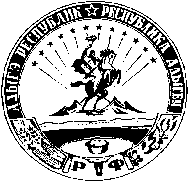 АДЫГЭ РЕСПУБЛИК Муниципальнэ образованиеу «Шэуджэн район» иадминистрацие                 385440, къ. Хьакурынэхьабл,  ур.Шэуджэным ыцI, 9Глава администрациимуниципального образования «Шовгеновский район»                                                            Р. Р. Аутлев